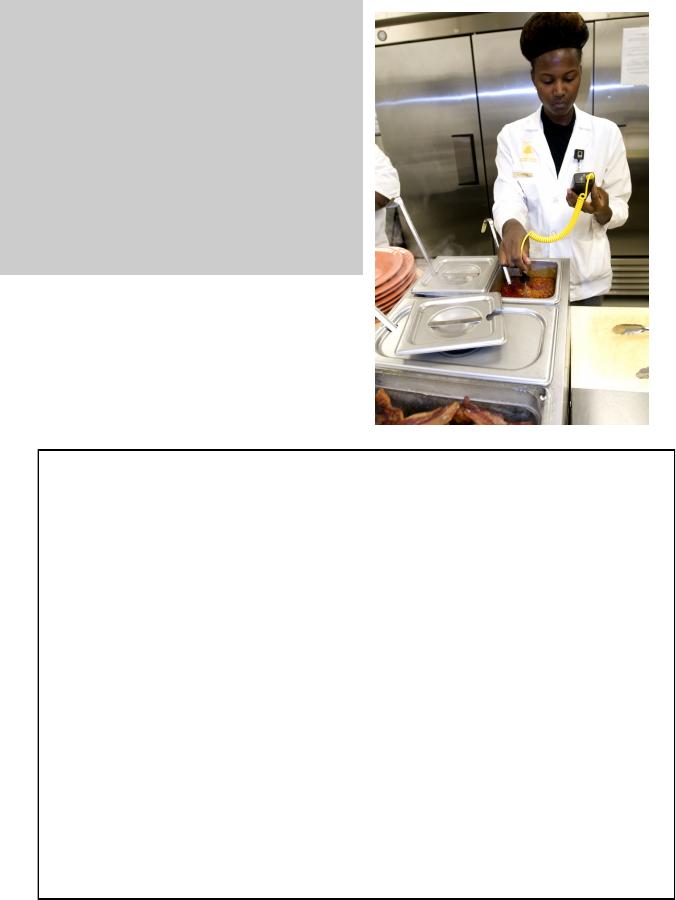                Food 101-LEARN--REFRESH--REVIEW-All you foodies…..!!!
SOUTHERN CHAPTER is pleased to announce that we will sponsor a FOOD 101 training for Food Inspectors by                    Lisa Harrison                   of ISDH on                   March 7thin Brown County at the Brown County Annex Building. 201 Locust Lane Nashville IN .Starting at 9AM and ending around 2:30 this class will give you an in-depth look or a comprehensive refresher on your role as a Food Inspector. All are welcome to attend. Risk Based inspections will be covered Please register by sending your name, County and contact information to Jennifer Heller at bcenvironmental@browncounty-in.us or call 812-988-2255 